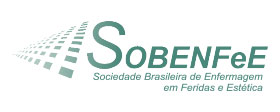 PROVA PARA A OBTENÇÃO DE 
TÍTULO DE ESPECIALISTA EM ENFERMAGEM DERMATOLÓGICAO candidato deverá recolher a taxa de inscrição, no valor correspondente, mediante DEPÓSITO EM CONTA CORRENTE, em qualquer agência do Banco ITAÚ, para crédito de: Sociedade Brasileira de Enfermagem em Feridas e EstéticaAgência 0563, Conta Corrente 28459-5CNPJ: 05788524/0001-02Deverá recolher também a taxa da anuidade da Sociedade Brasileira de Enfermagem referente ao ano de 2020.O valor da taxa de inscrição para a prova será de 400,00.Retorne preenchido para o e-mail provadetitulosobenfee@gmail.comFICHA DE INSCRIÇÃO 2020FICHA DE INSCRIÇÃO 2020FICHA DE INSCRIÇÃO 2020FICHA DE INSCRIÇÃO 2020Nome completoEndereçoCidadeEstadoTel. + DDDEmailCPF